                                                   Дымковские животные.     Задачи: Продолжать закреплять умение  украшать дымковским узором силуэт животного; навыки рисования концом кисти тонкие прямые линии, волнистые линии, кольца, точки; навык построения композиции узора в росписи животных (расположение узора вертикальными рядами); подбирать цветосочетание характерное для дымковский росписи. Развивать воображение.Воспитатель:  Подойдите ко мне. Посмотрите на узоры этих игрушек. Давайте их рассмотрим. Какие они все яркие, красивые и очень разные. Но что-то у них есть и общее! Ребята, подумайте и скажите, как называются все эти игрушки? Дети : Дымковские.Воспитатель.: Правильно, дымковские. Их делают в селе Дымково, рядом с русским городом Вятка. Эти игрушки лепили из глины- барышень, нянь, индюков, коней, козликов и т.д. Зимой после праздников эти игрушки ставили между оконными стёклами. Они украшали дома. Вылепит мастерица игрушку, а потом украшает её оборками. Дальше обжигает в печи, белит её. Расписывали только побеленные, на белое покрытие хорошо наносятся любые краски. Краски яркие, блестящие. Чтобы делать такие игрушки, нужен особый талант.Воспитатель.: Молодцы! Дымковскому промыслу много лет, но и сегодня мастера продолжают этим заниматься. Нигде в мире не умеют делать такие игрушки, только у нас в России.Материал: Иллюстрации и игрушки дымковских животных, барыня – хозяюшка, Городецкая лошадка. Силуэты козликов, коней, оленей, баранов, поросят. Гуашь, мягкие кисти. Таблицы элементов дымковской росписи.Предшествующая работа: Рассматривание дымковских игрушек. Оформление выставки «Пестрый хоровод» (из иллюстраций фотографий)Ход занятия:- В гостях у нас сегодня дымковская барыня – хозяюшка, богатое у неё хозяйство: и уточка, и свинка, и козлик, и бычок, и лошадка, и оленёнок, а вот эту лошадку (городецкую) не хочет она брать к себе. Почему, как вы думаете?Дети рассказывают отличия узоров Городецкой лошадки от дымковских животных.- Давайте сегодня распишем нашей гостье дымковских животных?- Я вырезала козликов, коней, оленей, баранов, поросят. Каждый выберет одного животного и украсит дымковским узором. Чтобы животные получились красивые, и хозяюшка приняла их к себе, я покажу, как лучше работать:раскрасить мордочку, уши, копыта и т.д.нарисовать вертикальными рядами крупные узоры (круги, кольца, линии). У поросёнка – горизонтальными.добавить мелкие узоры (точки, чёрточки). Обращая внимание на вертикальное расположение кисточки во время рисования.Физминутка. Все движения разминки повторяем без запинки!Эй! Попрыгали на месте.Эх! Руками машем вместе.Эхе - хе! Прогнули спинки, Посмотрели на ботинки.Эге – ге! Нагнулись нижеНаклонились к полу ближе.Ты присядь на месте ловко.В этом нам нужна сноровка.Что, понравилось, дружок?Рисовать продолжим вновь!Работа детей. Оценка: 2 -3 детей помогают барыне хозяюшке выбрать самых красивых животных и рассказать, почему они им понравились.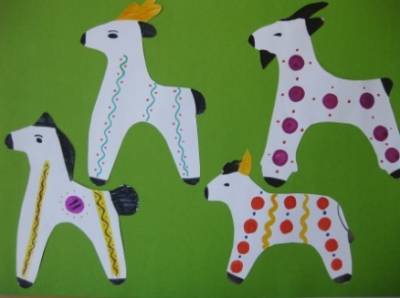 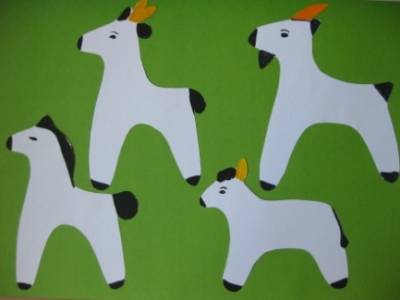 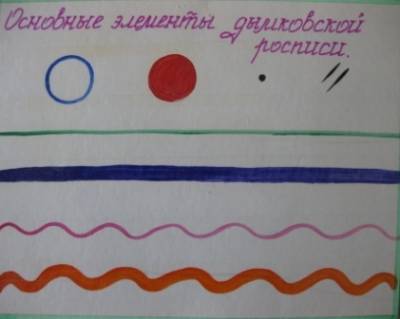 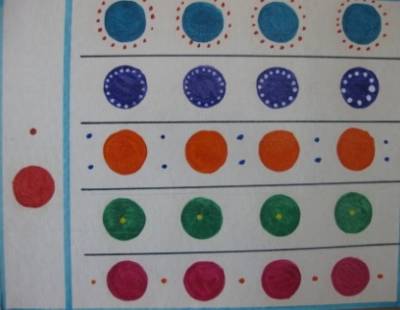 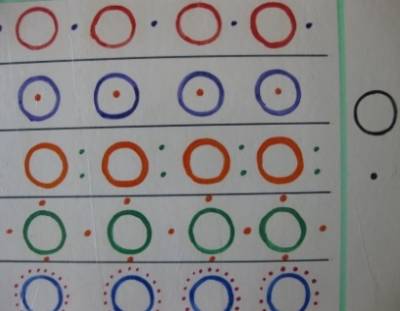 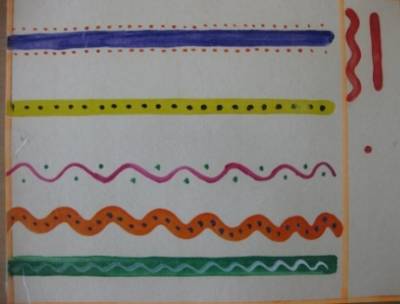 